Patvirtinu, kad šios projekto dalyvio apklausos anketos 2–4 punktuose pateikta informacija yra teisinga.Esu informuotas (-a), kad mano asmens duomenys bus tvarkomi remiantis Pranešimu dėl asmens duomenų tvarkymo.Patvirtinu, kad šios projekto dalyvio apklausos anketos 2–4 punktuose pateikta informacija yra teisinga.Esu informuotas (-a), kad mano asmens duomenys bus tvarkomi remiantis Pranešimu dėl asmens duomenų tvarkymo.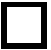 